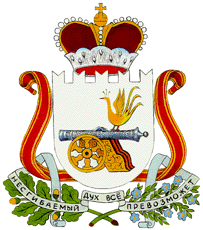 АДМИНИСТРАЦИЯМальцевского сельского поселенияСычевского  района Смоленской областир а с п о р я ж е н и еот 14 декабря 2017 года                                                                                                № 62О внесении изменений в план-график закупок товаров, работ, услуг для обеспечения муниципальных нужд Администрации Мальцевского сельского поселения Сычевского района Смоленской области на 2017 годВ соответствии с постановлением Администрации Мальцевского сельского поселения Сычевского района Смоленской области от 10.12.2015 № 70 «Об утверждении Порядка формирования, утверждения и ведения планов-графиков закупок товаров, работ, услуг для обеспечения нужд муниципального образования Мальцевского сельского поселения Сычевского района Смоленской области» внести изменения в план-график закупок товаров, работ, услуг для обеспечения муниципальных нужд Администрации Мальцевского сельского поселения Сычевского района Смоленской области на 2017 год, утвержденный распоряжением Администрации Мальцевского сельского поселения Сычевского района Смоленской области от 23.01.2017 № 3, изложив его в новой редакции согласно приложению. Глава     муниципального    образования                                                 Мальцевского сельского поселения Сычёвского района Смоленской области                                                  О.И. Семенова                                                           Приложениек распоряжению Администрации Мальцевского сельского поселения Сычевского района Смоленской области от 14.12.2017 № 62